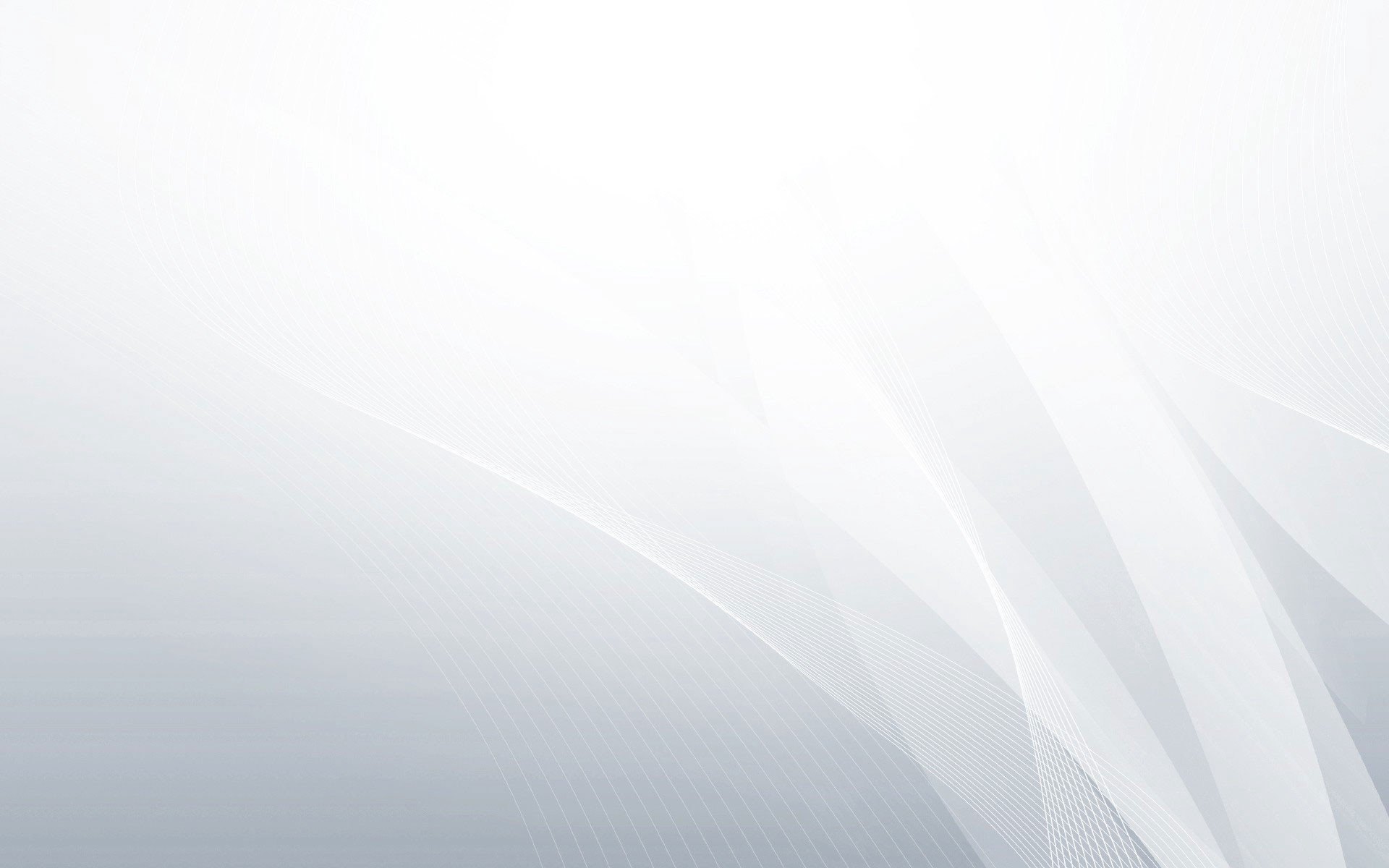 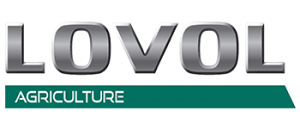 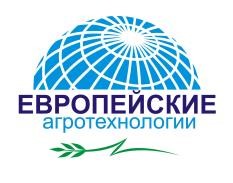 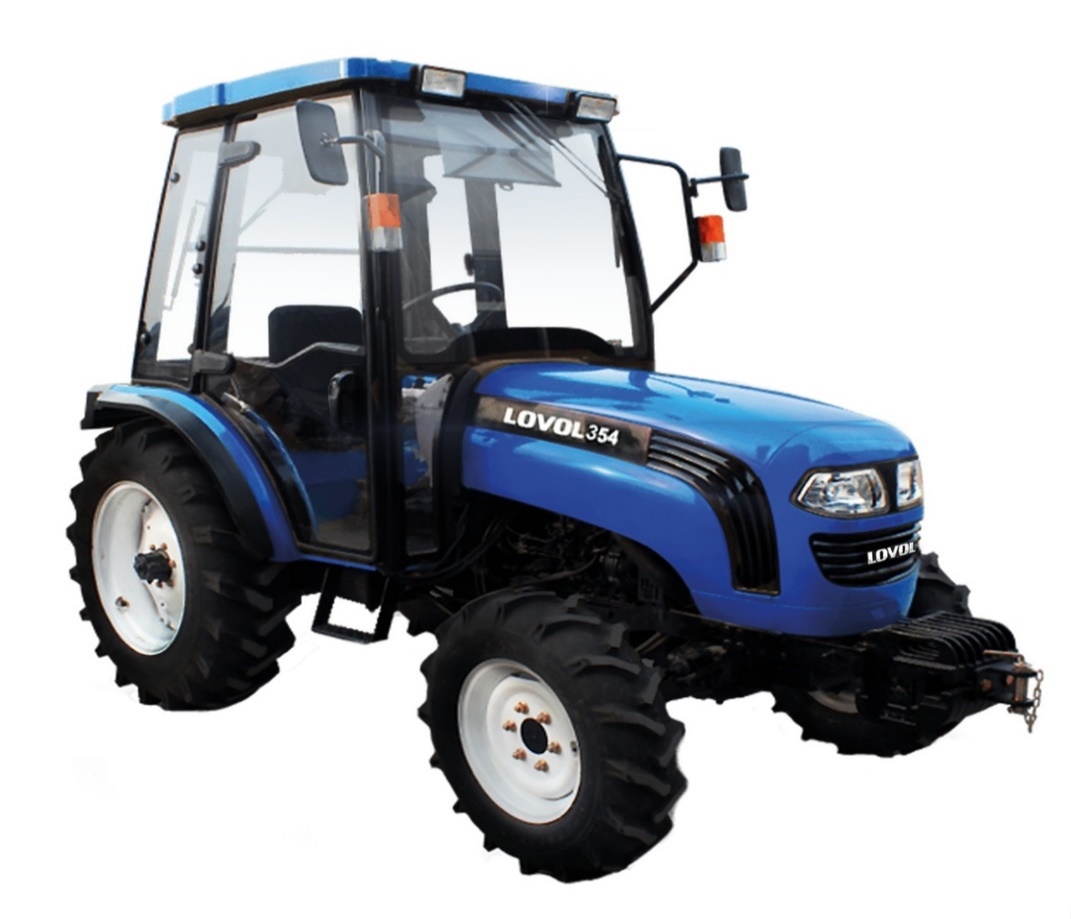 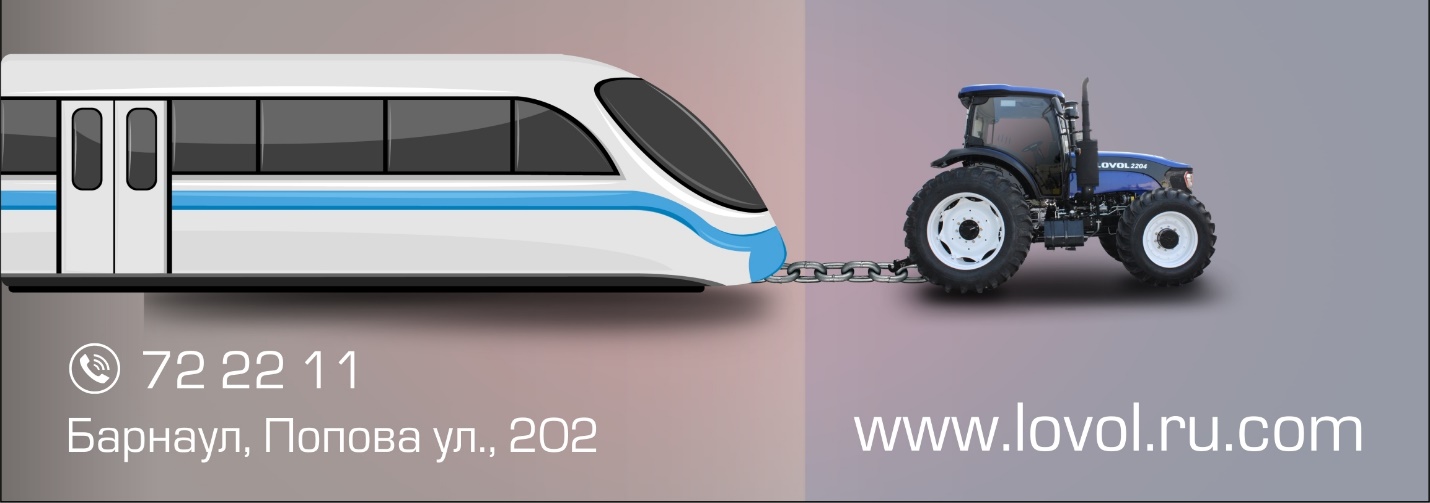 Трактор LOVOL TE 354Технические параметрыДизельный двигатель, 4 цилиндра4L22BTНоминальная мощность двигателя, л.с/кВт35/25,7Объем двигателя, л2,16Номинальная скорость вращения, об/мин2350КПП механического типа с понижающим редукторомF8+R2Диапазон скоростей, км/часвперёд  (1,78-28,89) назад (7,78-26,91)Тип сцепления Керамическое двухдисковоеТип тормозовмокрый, дисковый, гидравлически управляемыйДвухсоставной ВОМ, об/мин540/1000Габаритные размеры (ДхШхВ), мм3480х1515х2255Минимальная рабочая масса, кг 1713Дополнительные грузы (спереди/сзади), кг54/124Размер шин (передние/задние)6,5-16/11,2-24Номинальная мощность ВОМ, кВт21,9Объем топливного бака, л38Гидравлический масленый  насос, л/мин36